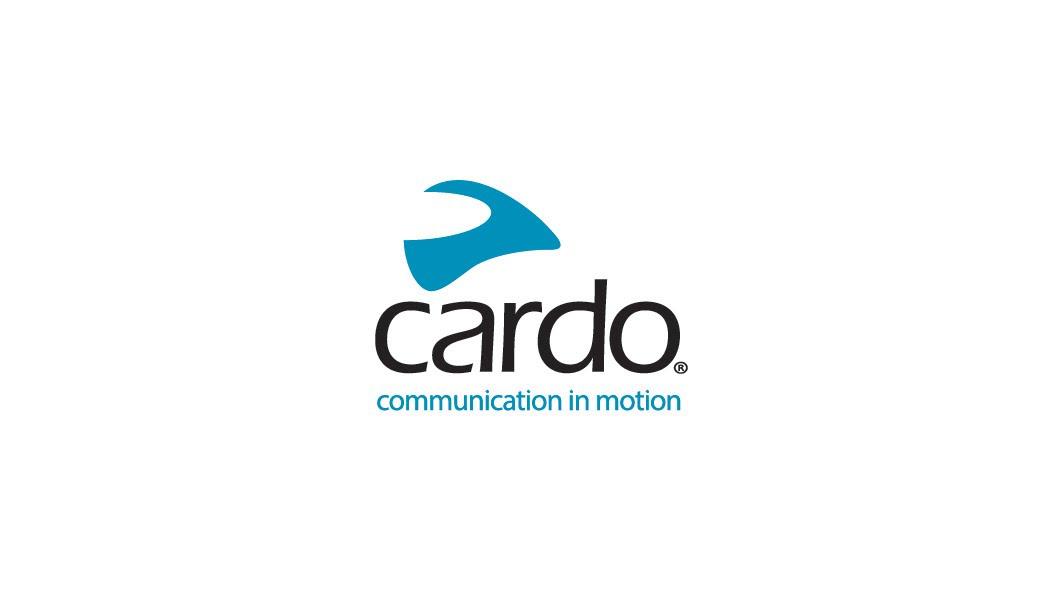 De wereldberoemde muzikanten en motorrijders James Toseland en Chuck Garric leiden Cardo's Sound CampaignGedurende de maand oktober vierde Cardo Systems de ‘Sound Campaign’ van het merk met de lancering van twee exclusieve video’s met wereldberoemde muzikanten – en Cardo-gebruikers – die een passie hebben voor alles wat met tweewielers te maken heeft.De 'intro' kwam van tweevoudig wereldkampioen superbike en zanger van de band 'Toseland', James Toseland, die uitlegt hoe zijn leven een samensmelting is geweest van muziek en motorfietsen en de belangrijke rol van muziek gedurende zijn racecarrière. Bekijk hier de volledige video op het Cardo Systems YouTube-kanaal.Taking the ‘couplet’ was een exclusieve video met bassist van Alice Cooper en Beasto Blanco, Chuck Garric, die de tijd nam van zijn drukke Amerikaanse tourschema om te praten over zijn liefde voor geluid en tweewielers. Bekijk hier de volledige video.Naast het bereiken van Cardo-gebruikers en muzikanten die over de hele wereld bekend zijn, maakte Cardo van de gelegenheid gebruik om het bewustzijn te vergroten van mensen zonder grote aanhang te promoten en aandacht te geven aan nieuwe en relatief onbekende artiesten. Via sociale media roept het merk de #CardoFam op en ondersteunt een aantal makers door zijn platform aan te bieden om hen te promoten. Bekijk de sociale kanalen van Cardo om ze in actie te zien.Dan Emodi, Chief Marketing Officer bij Cardo Systems, zegt: “Het gerommel van een motor. Het geluid van de stem van een vriend. De beat van een favoriet nummer. Geluid is fundamenteel. Omdat we zelf rijders zijn en door ons uitgebreide klantenonderzoek begrijpen we het belang van goed geluid, wat ertoe heeft geleid dat we onze samenwerking met JBL zijn aangegaan en ook onze eigen ‘Cardo Sound Labs’ in Duitsland hebben geopend.”Gedurende de levensloop van het bedrijf, vanaf het op de markt brengen van het eerste draadloze Bluetooth-apparaat voor motorrijders in 2004 tot het worden van een wereldleider in draadloze communicatiesystemen voor de motorsport, heeft het ‘uitzonderlijk maken van uw rit’ centraal gestaan bij Cardo Systems.In 2018 behaalde het merk een wereldprimeur en ging een samenwerking aan met JBL, een toonaangevend audiomerk van HARMAN, een samenwerking die in 2021 met nog eens vijf jaar werd verlengd. Een baanbrekend partnerschap dat de toon zette voor een melodieuze relatie.In 2022 opende Cardo ‘Cardo Sound Labs’, een grootschalige onderzoeks- en ontwikkelingsfaciliteit in Straubing, Duitsland, waarmee de focus van het merk op hoogwaardige audio en geavanceerde technologische ontwikkeling werd versterkt. De faciliteit positioneert Cardo als de enige speler in de branche met toegewijde, volledig eigen audioontwikkelingsmogelijkheden. Het is de thuisbasis van een ervaren team van wetenschappers met meer dan 150 jaar cumulatieve ervaring in auto- en consumentenaudio. Bezoek www.cardosystems.com om het volledige Cardo Systems-assortiment te bekijkenOver Cardo-systemsCardo Systems levert geavanceerde communicatiemiddelen voor groepen in beweging. Motorrijders, outdoorliefhebbers en avonturiers verbinden met hun telefoon, hun muziek en met elkaar. Cardo lanceerde 's werelds eerste op Bluetooth gebaseerde draadloze intercomheadset voor motorfietsen in 2004 en is sindsdien verantwoordelijk voor de meeste innovaties in de branche. Dit omvat de introductie van de eerste mesh-aangedreven intercom, het eerste premium geluidssysteem van JBL en het eerste spraakgestuurde apparaat, om er maar een paar te noemen. De producten van Cardo worden in meer dan 100 landen verkocht en zijn 's werelds toonaangevende communicatiemiddelen voor groepen in beweging.